Yolanda Papini-Pollock bio:Yolanda is an emerging filmmaker living in Winnipeg Canada. Yolanda is a former educator with a particular interest in art, history, Human Rights and Political Science. She was born and raised in Israel where she received her teaching degree from AD College in Haifa. Consequently she moved to Baltimore, Maryland in the United States for two years . Yolanda taught at the Baltimore Hebrew University and Johns Hopkins University while completing her BA in Judaic Studies. She moved to Winnipeg, Canada after meeting her husband and she had lived there for the past 25 years. In Winnipeg she he continued to work as an teacher in the private as well as the public school systems. 7 years ago she obtained her Masters of Education in Curriculum and Technology from the University of Phoenix Online. In 2012 Yolanda began producing biographical films for people who want to keep their family history, legacies and stories for future generations. She combines her love for history and art through film making while concentrating on people’s achievements and proud moments. Recently she wrote and produced the film, Never Again: A Broken Promise with Rogers Ofime.  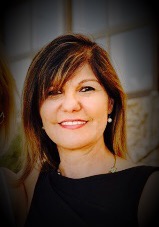 